            Муниципальное дошкольное образовательное бюджетное учреждение                «Детский сад комбинированного вида № 7 Лесозаводского городского округа».                                                 ПАСПОРТ         1 МЛАДШЕЙ ГРУППЫ.Г. Лесозаводск 2017 г.                                                    Раздевалка.Информационный стенд для родителей;Советы специалистов (консультации);Советы воспитателей (консультации);Стенд «Наше творчество»;Доска для работ по лепке;Полочка для обуви;Индивидуальные шкафчики для раздевания;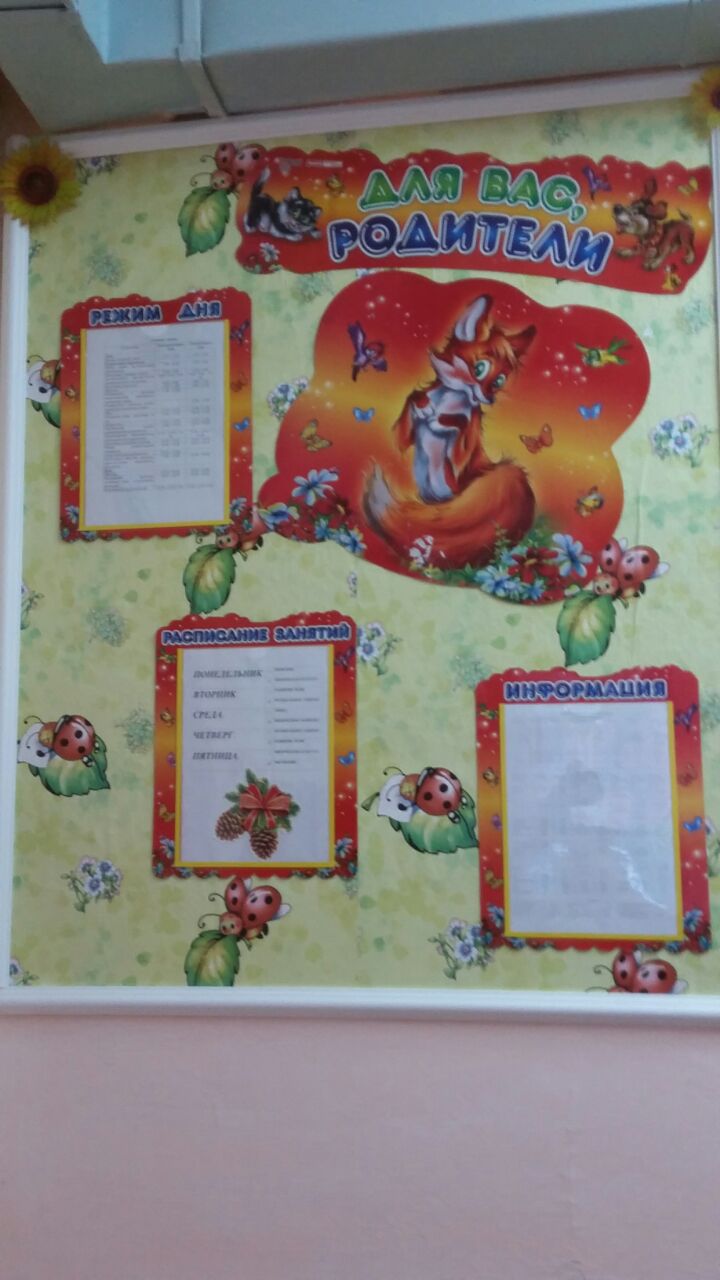           Физкультурно-оздоровительный уголок.       Необходимое физкультурное оборудование.Лесенка-стремянка.Кубы.Мостик-качалка.Доски ребристые.Скамейки гимнастические.Дуги для подлезания.Мячи резиновые (разного размера).Мячи поролоновые.Обручи. Шнуры (разного размера). Скакалки. Флажки разноцветные. Мешочки с песком. Кегли. Кольцебросы разные. Ленты разноцветные. Полки гимнастические. Сетки для хранения. Погремушки. Платочки. Воротики для прокатывания мячей. Шишки еловые (сосновые). Дорожка из клеёнки. Корзина для метания в цель. Кубики пластмасовые. Дорожки для профилактики плоскостопия (горох, пуговицы). Маски для подвижных игр.                            Музыкальный уголок.Дудочки;Погремушки;Гитара;Гармонь;Бубен;Маракасы;Ложки;Дидактический материал «Музыкальные инструменты»;Барабан; Погремушки.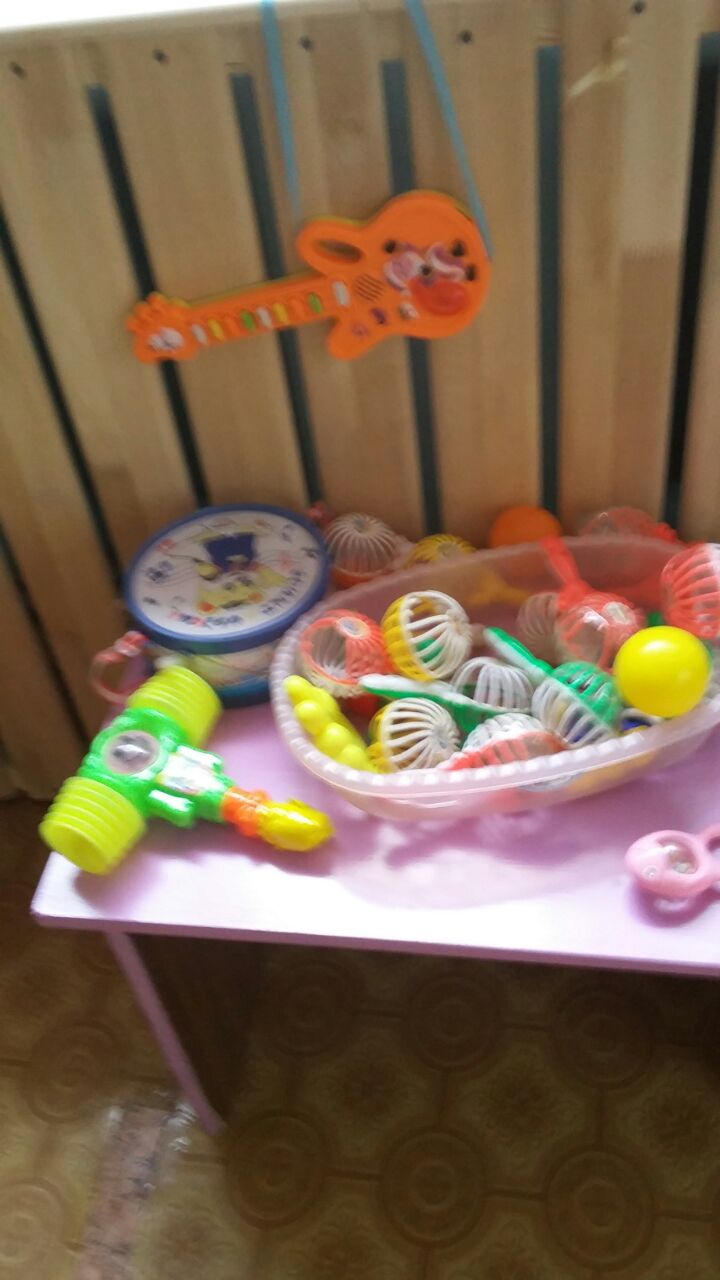                           Театральный уголок.Ширма.Пальчиковый театр.Настольный театр.Картинки.Атрибуты (Юбки, косынки, шапочки, игрушки).Волшебный театр.  (Диск, настольная игра).Индивидуальные пособия.  «Сборник русских народных сказок».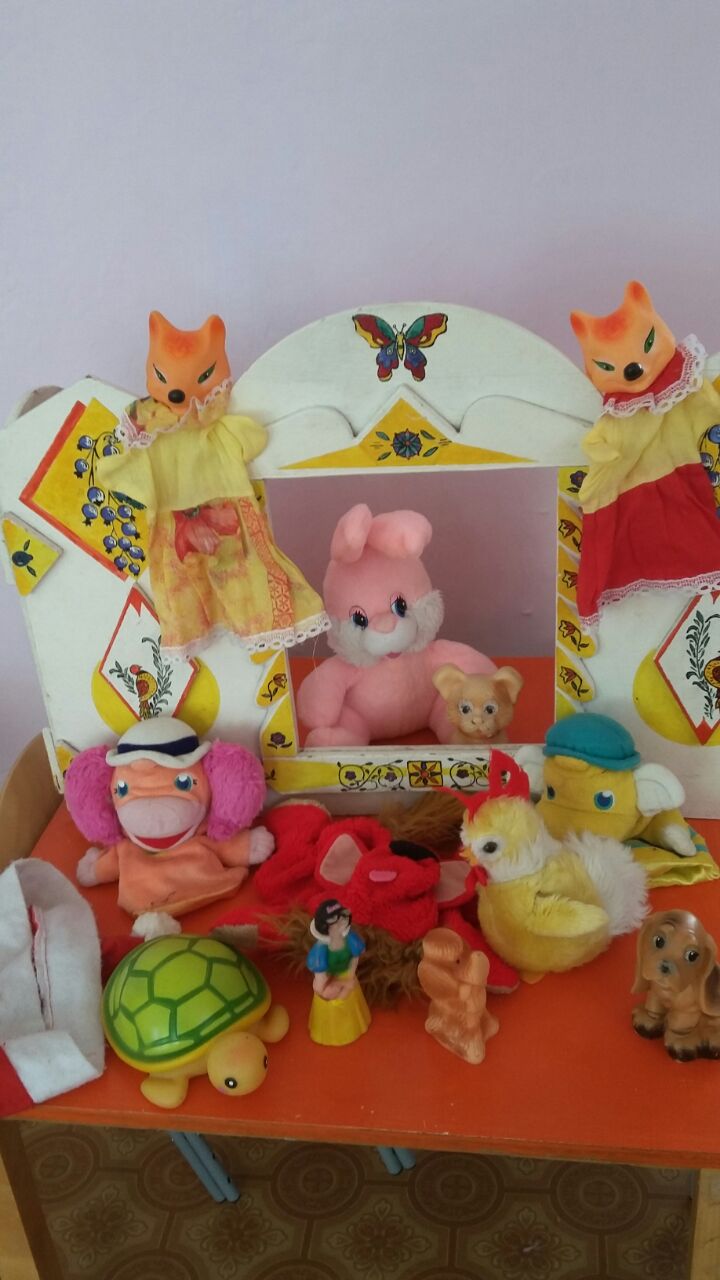 Уголок «Наша библиотека».Тематическая подборка детской художественной литературы.Сказки «Козлятки и волк». обр. Ушинского;  «Теремок».  Обр. М. Булатова;  «Маша и Медведь».  Обр. Булатова.А. Барто «Игрушки», В. Берестов «Больная кукла».П. Воронько «Обновки», Л. Толстой «Три медведя».В. Сутеев «Кто сказал Мяу».К. Чуковский «Айболит».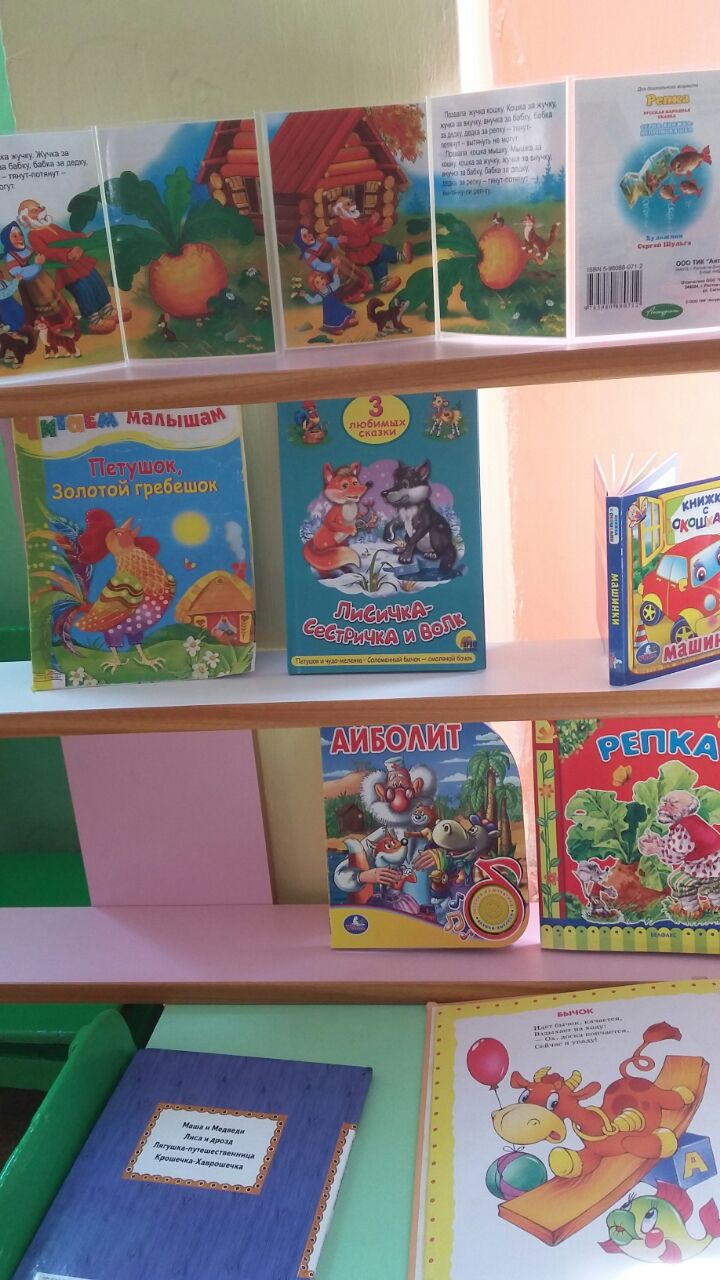             Уголок художественного творчества.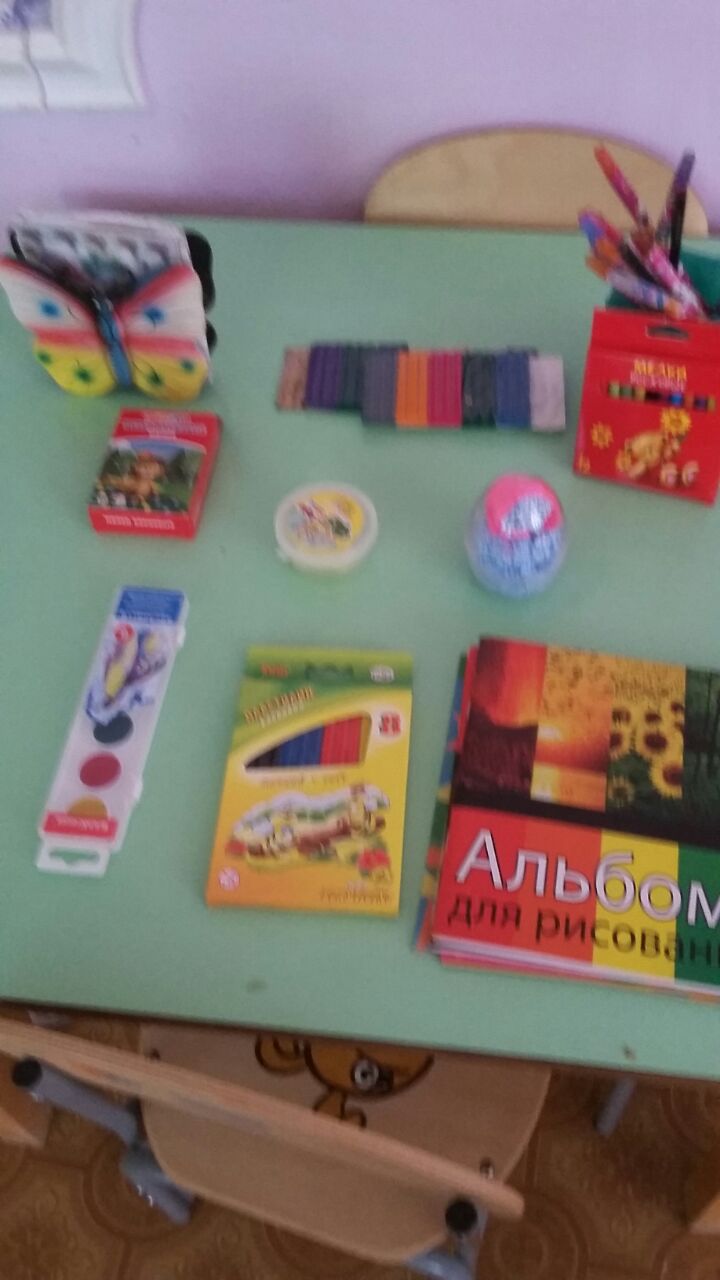 Уголок безопасности.Демонстрационные картинки по ПДД;Различные виды транспорта;Демонстрационный материал по пожарной безопасности;Демонстрационный материал по безопасности жизнедеятельности.                     Уголок «Мы играем».Сюжетно-ролевая игра «Парикмахерская»:Накидки пелерины для кукол и детей;Набор парикмахера;Журналы причёсок;Ножницы (расчёска, фен, различные баночки и флаконы).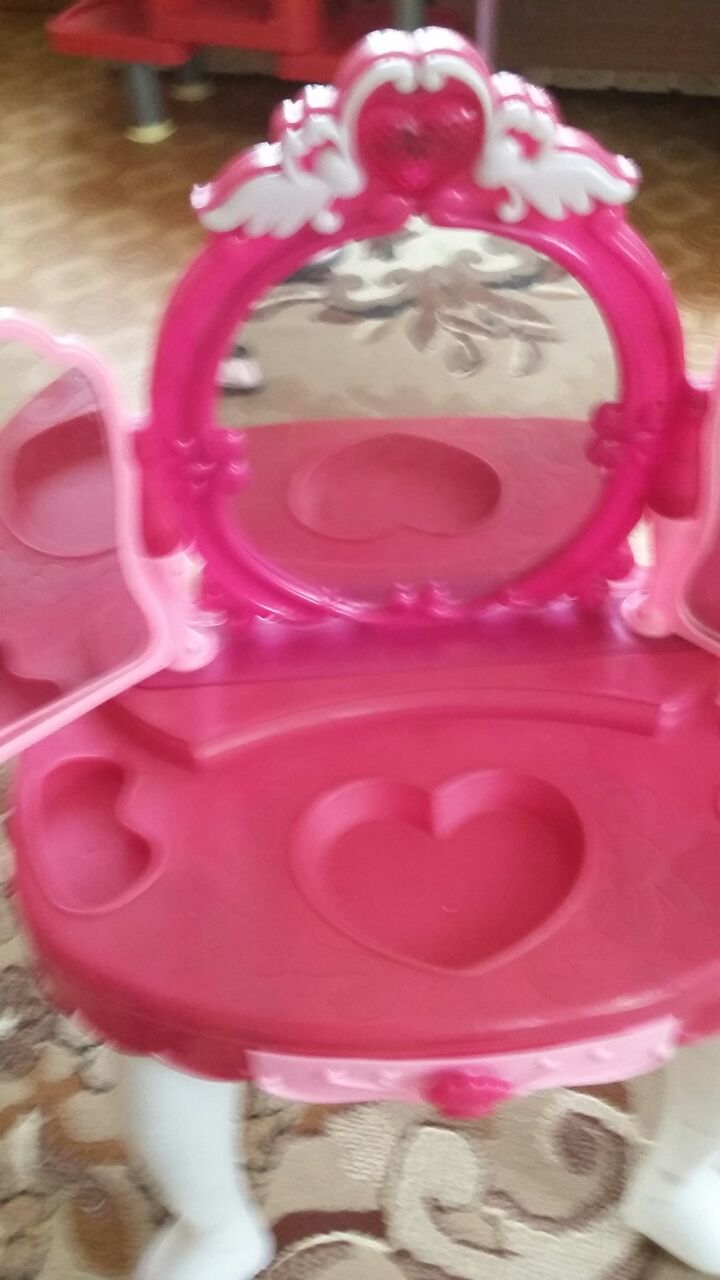               Материал для сюжетно-ролевых игр.Семья:Посуда детская;Куклы разных размеров;Коляски для кукол;Постельные принадлежности;Одежда.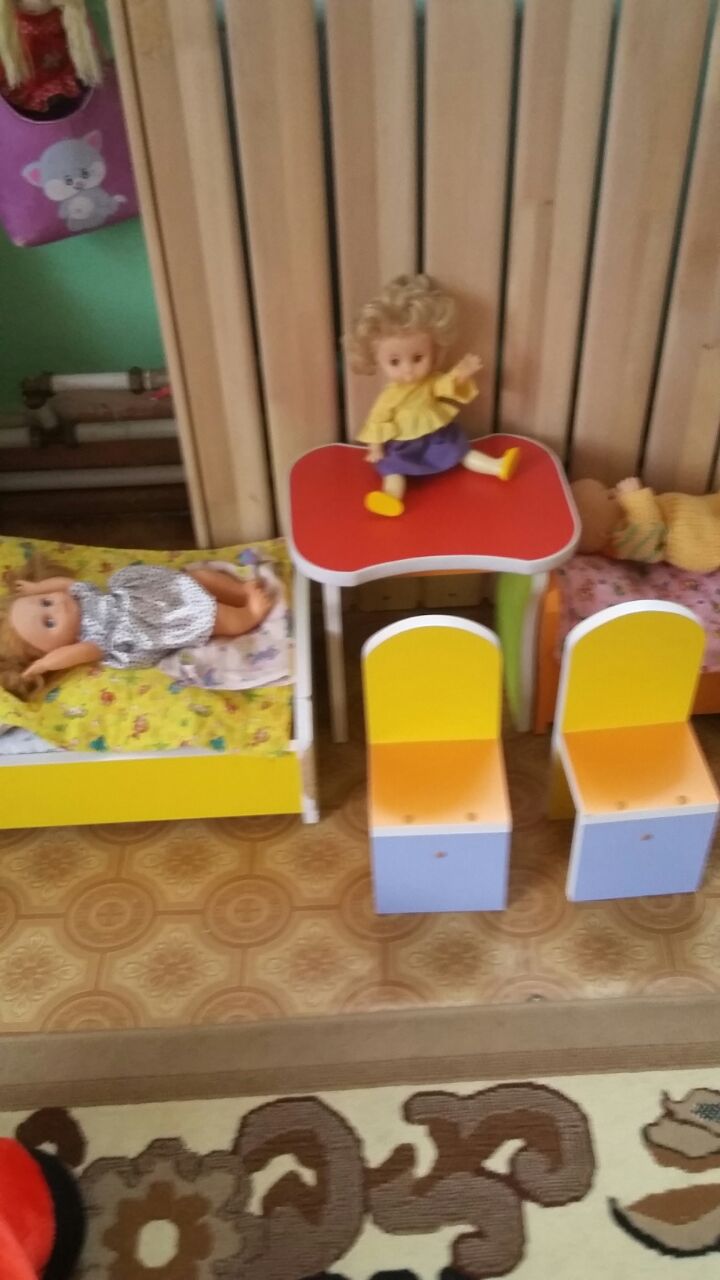 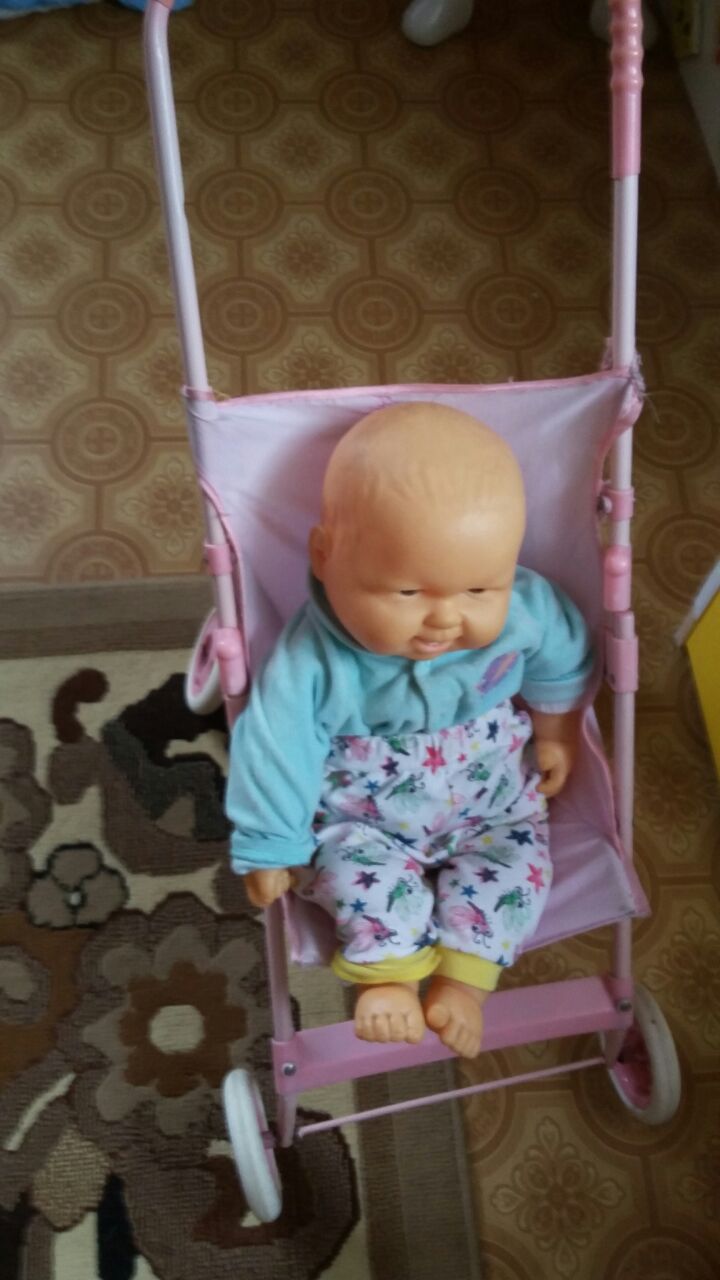 Доктор:Наборы медицинских инструментов.Транспортные игрушки:Легковые автомобили (грузовики);Пароходы;Самолёты.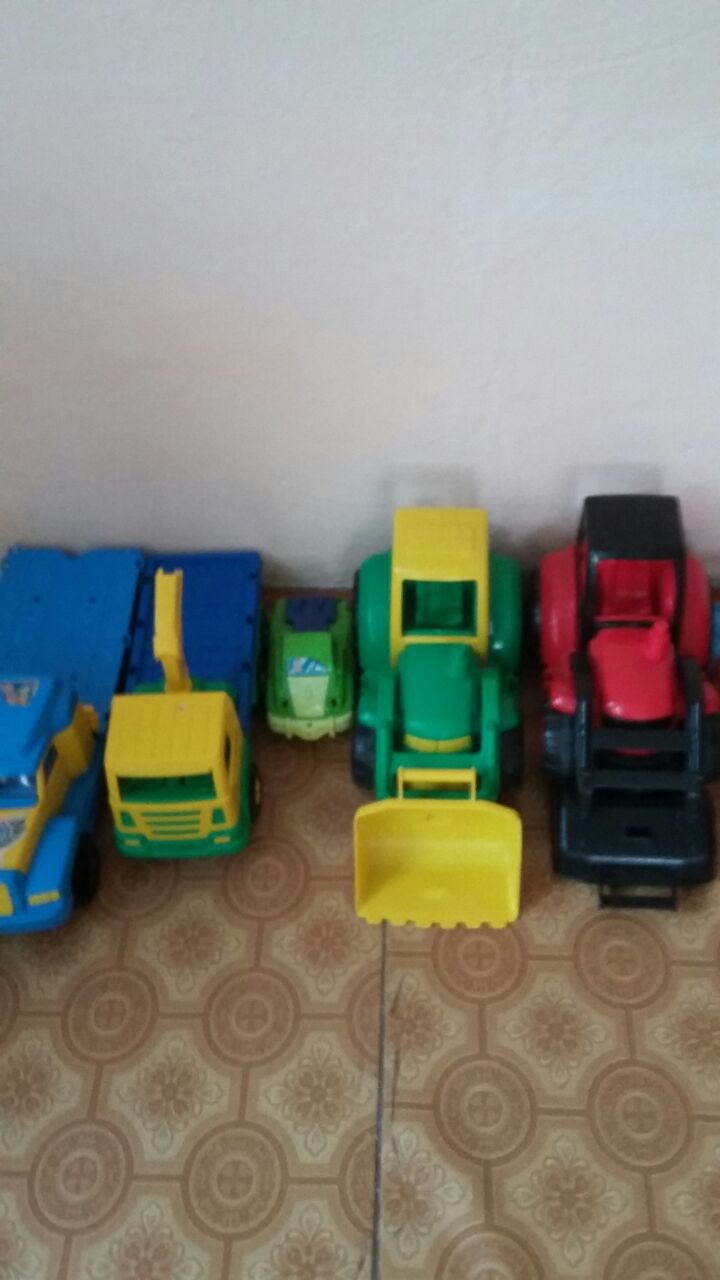 Строительные наборы:Пластмассовый конструктор (напольный).Настольный строительный материал.Образные игрушки:Куклы разных размеров;Игрушечная бытовая техника (утюг, плита, телефон, стиральная машина, тазики);Игрушки-животные (дикие, домашние);Мебель (Столы, стулья, кроватки, гладильная доска).              Дидактические игрушки и игры.Пирамидки;Башенки;Мозаика;Коробки-вкладыши;Геометрическое лото;Картинки «Найди цвет»;Шнуровка;Лото «Дикие и домашние животные»;Кубики с картинками;                           Игрушки-забавы.Каталки;Игрушки с заводным механизмом;Куклы и фигурки для настольного театра.             Сюжетно-ролевая игра «Магазин».Касса, весы, калькулятор, счёты;Кондитерские изделия;Изделия бытовой химии;Корзины, сумки, кошельки;Овощи, фрукты.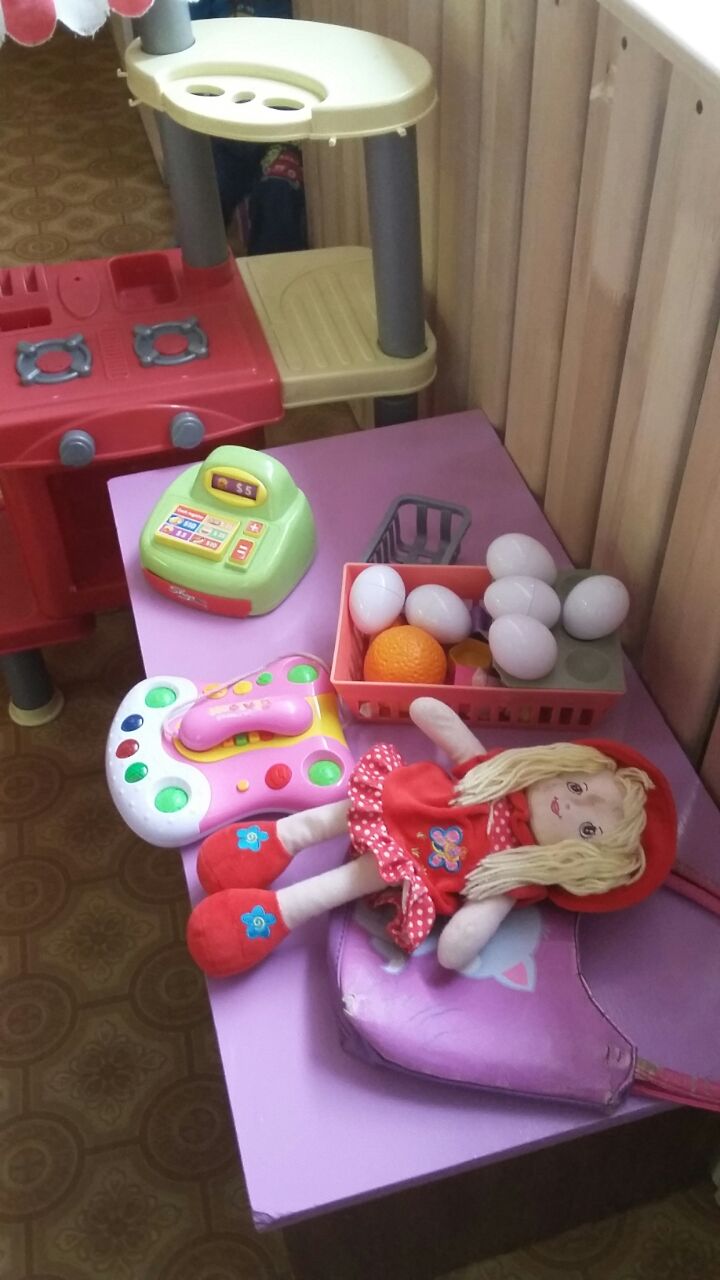 Уголок природы и экспериментирования. Комнатные растения;Природный материал;Календарь природы;Инвентарь для ухода за комнатными растениями;Ящики для рассады, вазы для цветов;Дидактические игры по экологии;Тазы, лейки, ведёрки;Демонстрационный материал «Виды тканей»;Колбочки, пробирки, мерные стаканчики, лупы;Резервуары с крупами.